LÝ LỊCH KHOA HỌCI. LÝ LỊCH SƠ LƯỢCHọ và tên: Trần Thế Cường				Giới tính: NamNgày, tháng, năm sinh: 12/11/1987	                        Nơi sinh: Hưng yênQuê quán: Phụng Công, Văn Giang, Hưng Yên           Dân tộc: KinhChức vụ, đơn vị công tác trước khi đi học tập, nghiên cứu: Giảng viên tại Phân tích định lượng, Khoa Kinh tế & PTNT, Học viện Nông nghiệp Việt NamĐịa chỉ liên lạc: 14/615, phố Nguyễn Văn Cừ, Gia Thuỵ, Long Biên, Hà NộiĐiện thoại cơ quan: 			                  	Điện thoại nhà riêng: 0965 908 069Fax:                             				E-mail: cuongtranthe@gmail.comII. QUÁ TRÌNH ĐÀO TẠO:Trung học chuyên nghiệp:Đại học:Hệ đào tạo: Đại học chính quyThời gian đào tạo từ  09/2005       đến  06/2009Nơi học (trường, thành phố): Đại học Nông nghiệp Hà Nội, Hà NộiNgành học: Kinh tế nông nghiệpTên đồ án, luận án hoặc môn thi tốt nghiệp: Hiệu quả kỹ thuật trong chăn nuôi lợn của 		các hộ nông dân trên địa bàn xã Thuỵ Dân, huyện Thái Thuỵ, tỉnh Thái BìnhNgày và nơi bảo vệ đồ án, luận án hoặc thi tốt nghiệp: 22/5/2009, Đại học Nông nghiệp 		Hà NộiNgười hướng dẫn: TS. Phạm Văn HùngThạc sĩ:Thời gian đào tạo từ   01/2013      đến       12/2014Nơi học (trường, thành phố): Đại học Quốc gia Australia, Canberra, AustraliaNgành học: Kinh tếTên luận văn: Dự báo hoạt động kinh tế Australia giai đoạn 1991-2014Ngày và nơi bảo vệ luận văn: 05/11/2014Người hướng dẫn: TS. Taya DumrongtikulTiến sĩ:Trình độ ngoại ngữ (biết ngoại ngữ gì, mức độ): IELTS, 7.0Học vị, học hàm, chức vụ kỹ thuật được chính thức cấp; số bằng, ngày và nơi 	cấp: Thạc sĩ, 2014, Đại học Quốc gia AustraliaIII. QUÁ TRÌNH CÔNG TÁC CHUYÊN MÔN KỂ TỪ KHI TỐT NGHIỆP ĐẠI HỌC:IV. CÁC CÔNG TRÌNH KHOA HỌC ĐÃ CÔNG BỐ:Bài báo- Do Truong Lam, Tran The Cuong, Nguyen Thi Thu Huyen, Vu Khac Xuan, Nguyen Anh Duc (2013). "Analysis of factors affecting demand of pork consumption in Vinh city, Nghe An province." Science and Development - Hanoi University of Agriculture 11(03): 10.- Duong Nam Ha, Pham Van Hung, Tran The Cuong, Ninh Xuan Trung, Tran Van Long, Laurie Bonney, Peter Lane, Guillaume Duteurte, Stephen Ives (2015). Socio-cultural factors challenging development interventions in cattle production in the remote areas of Vietnam. 23rd International Grassland Congress. M. K. S. D Vijay, C K Gupta, D R Malaviya, M M Roy, S K Mahanta, J B Singh, A Maity, P K Ghosh. Delhi, Range management Society of India: 11.- Lê Như Thịnh, Nguyễn Thị Tân Lộc, Nguyễn Quốc Hùng, Nguyễn Thị Dương Nga, Trần Thế Cường (2016). "Cơ hội thị trường cho mận Mộc Châu, tỉnh Sơn La”. Tạp chí Khoa học và công nghệ nông nghiệp Việt Nam 10(71): 6.- Trần Thế Cường, Bùi Văn Quang, Nguyễn Thọ Quang Anh (2017). Thực trạng phát triển sản xuất rau hữu cơ theo hệ thống đảm bảo có sự tham gia (PGS) phục vụ thị trường Hà Nội. Tạp trí khoa học phát triển nông thôn Việt Nam- Giang Hương, Trần Thế Cường, Nguyễn Thị Huyền Trang, Ninh Xuân Trung (2016). "Đánh giá áp dựng quy trình VietGAHP trong chăn nuôi lợn của các hộ nông dân tại huyện Tiên Lữ, tỉnh Hưng Yên”. Tạp chí Kinh tế và Phát triển  229 (II): 7.- Bùi Văn Quang, Trần Thế Cường, Nguyễn Thọ Quang Anh (2020). Vai trò của chăn nuôi bò thịt theo hướng hàng hóa đối với sinh kế của hộ dân huyện Điện Biên, tỉnh Điện Biên. Tạp chí Kinh tế Châu Á - Thái Bình Dương- Trần Thế Cường, Bùi Văn Quang, Đỗ Trường Lâm, Nguyễn Thọ Quang Anh (2020). “Tác động của thu nhập phi nông nghiệp đến sinh kế hộ gia đình nông thôn ở miền Trung và Tây nguyên Việt Nam”. Tạp chí Kinh tế và Dự báo.Hoạt động tư vấn2011: Đề xuất chính sách chương trình Tam Nông của tỉnh Hà Giang. Sở Nông nghiệp & PTNT tỉnh Hà Giang2012: Đánh giá hiệu quả sử dụng đất và đa dạng sinh kế bền vững cho các cộng đồng nghèo trên địa bàn huyện Lạc Sơn, tỉnh Hoà Bình. Trung tâm phát triển kinh tế, xã hội và môi trường cộng đồng (CSEED)2015 – 2020: Tập huấn phân tích kinh tế, quản lý nhóm sở thích, xúc tiến thương mại cho cán bộ cấp tỉnh, huyện, xã và người dân trong Dự án Giảm nghèo dựa trên phát triển hàng hoá tại tỉnh Hà Giang. Quỹ quốc tế cho phát triển nông nghiệp (IFAD) tại Hà Giang.2016: Đánh giá sau dự án của Chương trình PLAN tại Quảng Ngãi. PLAN Vietnam.2017: Tập huấn Phân tích chuỗi giá trị. Action Aid, Uông Bí Quảng Ninh.2017: Tập huấn Quản lý Hợp tác xã cho cán bộ quản lý các Hợp tác xã. Phòng Tài chính – Kế hoạch huyện Đồng Văn, tỉnh Hà Giang.2018: Nghiên cứu cơ sở cho dự án "Trao quyền cho phụ nữ và hanh niên qua kết nối tài chính". PLAN Vietnam2018: Tập huấn Khởi nghiệp cho thanh niên. Huyện Đoàn Hoàng Su Phì, tỉnh Hà Giang.2019 – 2020: Tập huấn về chương trình Mỗi Xã Một Sản Phẩm (OCOP) cho cán bộ cấp huyện, chủ thể. Chi Cục PTNT tỉnh Điện Biên.2019: Tập huấn chương trình 135. Chi cục PTNT tỉnh Điện Biên.2020: Tập huấn chương trình 135. Chi cục PTNT tỉnh Cao Bằng.2020: Tập huấn về chương trình Mỗi Xã Một Sản Phẩm (OCOP) cho cán bộ cấp huyện, chủ thể. Chi Cục PTNT tỉnh Quảng Bình.2020: Xây dựng Kế hoạch sản xuất kinh doanh giai đoạn 2021-2025 cho Hợp tác xã nuôi ong Phúc Thành, xã Hoá Trung, huyện Đồng Hỷ, tỉnh Thái Nguyên. Trung tâm Khuyến nông tự nguyên.Những dự án tham gia2009 – 2013: Tăng cường liên kết thị trường để phát triển hệ thống sản xuất nông nghiệp bền vững ở vùng cao Tây Bắc, Việt Nam. Trung tâm nghiên cứu nông nghiệp quốc tế Úc (ACIAR).2011 – 2015: Cải thiện các cản trợ kỹ thuật và thị trường nhằm phát triển chăn nuôi bò thịt có lãi ở khu vực Tây Bắc, Việt Nam. Trung tâm nghiên cứu nông nghiệp quốc tế Úc (ACIAR).2011: Dự báo phát triển sản xuất nông nghiệp đến 2020 tại huyện Quỳnh Phụ, tỉnh Thái Bình. Đại học Nông nghiệp Hà Nội.2015 – 2018: Tăng cường khả năng cạnh tranh và tiếp cận thị trường quả ôn đới cho các tác nhân nhỏ tại khu vực Tây Bắc, Việt Nam. Trung tâm nghiên cứu nông nghiệp quốc tế Úc (ACIAR).2017 – 2022: Thâm canh chăn nuôi bò thịt trong hệ thống canh tác vùng cao Tây Bắc Việt Nam. . Trung tâm nghiên cứu nông nghiệp quốc tế Úc (ACIAR).Hà Nội, Ngày 08 tháng 06 năm 2020Người khai ký tên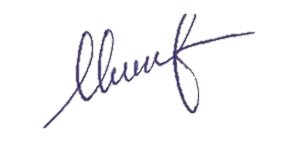 Trần Thế CườngThời gianNơi công tácCông việc đảm nhiệm2009Bộ môn Phân tích định lượng, Khoa Kinh tế & PTNT, Học viện Nông nghiệp Việt NamNghiên cứu viên2010 - nayBộ môn Phân tích định lượng, Khoa Kinh tế & PTNT, Học viện Nông nghiệp Việt NamGiảng viên